King Street Primary & Pre - SchoolHigh Grange Road SpennymoorCounty DurhamDL166RA                                                                                                                                         Telephone: (01388) 816078Email: kingstreet@durhamlearning.net         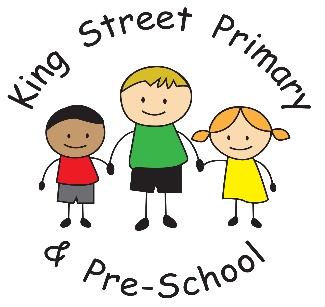 29th April 2022Dear Parents/carers,Welcome back to our final term of the year. Whilst the children have enjoyed the freedom of the holidays, they have been very excited to get back into their school routine and see many of their school friends again. The children have been full of stories about their adventures, family visits, treats and relax time, it does sound like it has been a well-deserved break for everyone. Our Summer term promises to be just as busy as the Spring Term with a Royal High Tea street party planned as well as sports days, class visits, movie nights, residential visits in Year 4 ,5 and 6, and outdoor education for Years 3, 5 and 6. Plus lots of wonderful class-based activities too! The letter for the Royal High Tea Street Party was sent out this week with a link to book your place. Please note, due to high numbers and the space we have available, we can only accommodate one adult from each family in school. We already have close to 100 responses with many more expected over the weekend. Please do ensure you book your place as all food is pre-ordered and we cannot accommodate bookings after the deadline. The deadline is 9am on Thursday 5th May.  All bookings will then be allocated and you will be notified by email the week beginning 9th May of your allocated timeslot. If you have any problems using the booking system, please contact the school office before the deadline. Information for the Weardale Adventure Centre residential has also been sent home this week. If you did not attend the information session in school or have not received a pack home, please contact the school office and we will have one sent to you. Class informationAt the beginning of each school term, class teachers send out a newsletter with all of the information you require for the months ahead. Newsletters have been sent home with children today and will be available on the website too. Please check children’s bags when they get home. If you need another copy, please speak to class teachers. This term we will also be continuing our partnership work with NSPCC. As part of our work on safeguarding with the children, we cover both face to face safety and online safety. Online safety in particular is one of the biggest issues we currently face.  As technology continues to develop and new sites are created, the dangers they can face on line increase. As well as assemblies, the NSPCC will also be delivering workshops with our Year 5 and 6 children and we always find these really useful. If you ever have any concerns about your child’s online behaviour or would like advice, please do speak to staff who may be able to help. Staff newsWe are delighted to announce that Miss Simpson will be expecting her first child in September. We are all incredibly excited to be adding another baby to the King Street family and I am sure you will join us in congratulating her. Miss Simpson will still, however, be in school until the end of the academic year and enjoying the remainder of the term with her class.  Miss Jackie Boe, who currently works across Year 1 and 2, has been appointed to cover her maternity leave. Miss Lloyd also popped into school this week with her son Oliver who is now over a month old and growing fast. It was lovely to see them and I am sure they will be popping back soon to see all of the children.  FundraisingAs part of our community work, Mr Colling and Mr Swift will be running 50km over the month of May to raise money for Muscular Dystrophy. We hope they have their running shoes ready and wish them the best of luck. We will post more details on our King Street Facebook page if anyone would like to wish them luck or donate to a worthy cause.  E-scootersWe have been asked by Durham police to issue information on the use of E-scooters to all of our families. We have issued this separately by eschools today. Whilst we are not currently experiencing issues with E-scooters around the school grounds, we are informed that many communities are being plagued by them and they do pose many dangers to pedestrians - especially children. E‐Scooters are illegal for use in any public space unless rented as part of a government trial.  Riding an e‐scooter on the road is against the law as per the Road Traffic Act of 1988 and the Highway Act of 1835. E‐scooters are prohibited from being used on cycle tracks, cycle lanes or other spaces dedicated to pedal cycle use. Privately owned e‐scooters can only be ridden on private land. Full information can be read in the police leaflet. As always, if you have any questions or concerns please contact the school office or speak to a member of staff. We also continue to look for volunteers who would be willing to read with our children or who would be interested in running a lunchtime club such as craft or sewing. Our children love to meet members of the community and learn new skills. If you are interested in becoming a volunteer, please contact the school office for an information pack. Yours SincerelyJ BromleyHead Teacher